Dzień dobry, zbliża się Wasze święto – Dzień Dziecka. W związku z tym dziś porozmawiamy o prawach oraz obowiązkach dzieci.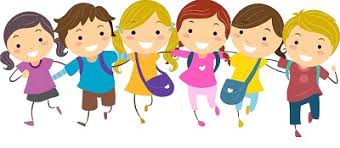 Język polski:Dziś przeczytamy wiersz „O prawach dziecka” w podręczniku na stronie 50-51. Zastanów się, jakie prawa mają dzieci?.Oprócz swoich praw dzieci mają także obowiązki. Zastanów się, jakie obowiązki mogą mieć dzieci? Czy każde dziecko będzie miało takie same obowiązki?Otwórzcie ćwiczenia na stronach 52-53.Zadanie 1 – wybierz z wiersz prawo, które jest dla ciebie szczególnie ważne i zapisz je. Wklej zdania z wyklejanki mówiące o tym, do czego każde dziecko ma prawo.Zadanie 2 – zastanów się, które zdanie jest prawdziwe, a które nie.Zadanie 3 – wykreśl wyrazy o podobnym znaczeniu.Zadanie 4 – pokoloruj tym samym kolorem wyraz oraz jego objaśnienie.Matematyka:Przypominamy tabliczkę mnożenia. Dziś mnożymy na dużych liczbach.Sójrz! To proste!Tak naprawdę mnożysz w zakresie 100 – czyli to co od dawna potrafisz! Do wyniku dopisujesz jedynie odpowiednią liczbę zer!2x5=102x50=1002x500=10002x5000=10000Liczysz 2x5=10, a nastpnie dopisujesz do wyniku zera!Wykonakj tym sposobem dalszą część zadania 1, strona 74 oraz zadanie 2,3,4, strona 74.Edukacja muzyczna: Posłuchaj wesołej piosenki o dzieciach z różnych stron świata:https://www.youtube.com/watch?v=7K3_mSb1zRQNa dziś to wszystko  Pani Agnieszka